





                                                                                                                                ע/ס/ש 16/21 
                                                                                                                               11 יולי 2021
לכבוד 
עו"ד משה שמעוני
יו"ר רכבת ישראל.


                הנדון:- שיתוף פעולה וסיוע הנהלת רכבת ישראל 
                                              בהקמת פארק סיירת שקד.

1.  לאורך השנים האחרונות הולך ומוקם צעד אחר צעד פארק סיירת שקד, בין אופקים לשדה תעופה חצרים.

2.  ייעוד וחזון הפארק הינו חינוכי וערכי, מעבר מהנצחת 128 חללי היחידה, מקום מפגש החברים ו
      המשפחות השכולות. הפארק מתוכנן להעביר מסר חינוכי וערכי לדור ההמשך דרך סיפורה של סיירת שקד,
      מסר של אהבת העם והארץ, התנדבות ואמונה, ביטחון בצדקת הדרך, נחישות, מנהיגות וחתירה לניצחון.
      כל זאת דרך אותו צמד מילים שאנו קוראים להם "רוח שקד".

3.  זהו פארק באזור הפריפריה של הנגב הצפון מערבי שאינו משופע בפרויקטים חינוכיים מסוג זה.

4.  לב הפארק הינו גשר רכבת בריטי על נחל אופקים, רכבת תספוקת שהוקמה אחרי מלחמת העולם הראשונה
     בין באר שבע לרפיח ושימשה בעיקר את הצבא הבריטי, הקו פעל עד 1928 ופסק לפעול בגלל חוסר  
     כדאיות.
5.  הגשר נשאר בשלמותו 103 שנים, גשר באורך 130מ', בגובה 12מ' במרכז, ייחודי ומיוחד בעולם, 
      מבחינת מבנהו ההנדסי ומעצם העובדה שהוא שרד עד היום באזור זה.
     
6.  לאחרונה הושלמה הסבת הגשר לגשר להולכי רגל בפרויקט משותף של קק"ל/ מרחב דרום, המועצה 
      לשימור אתרי מורשת, מועצה אזורית מרחבים בראשות שי חג'ג', עיריית אופקים בראשות
     איציק דנינו (שיחד אתו הקמתם את בית הספר למקצועות הרכבת) ועמותת סיירת שקד, ניתן כיום 
     לעבור על גבי הגשר (מה שאי אפשר היה בעבר), חלק מהמדרכים עשויים זכוכית כך שניתן לראות
     את עומק הוואדי מתחת לגשר ולראות את מבנה המסילה.
     כבר היום הגשר והפארק הינם אטרקציה תיירותית, אך עוד דרך ארוכה לפנינו להשלמת הפרויקט.

7.  כבר ביולי 2016 פנינו אליכם ונערכה פגישה בהשתתפות מנכ"ל הרכבת אז בועז צפריר ומנכ"ל 
     המועצה לשימור אתרי מורשת והובטח לבדוק מקורות ואפשרויות סיוע בהסבת הגשר שיקומו
     ושימורו (רצ"ב סיכום הפגישה).

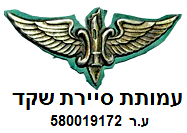 


8.  לימים בועז התחלף, לא הייתה המשכיות ליוזמת הסיוע לפארק שלמעשה כולו בנוי סביב הגשר.

9.  כיום אנו יותר קונקרטיים, חלק מתכנון התכנים בפארק הינו:-  עמדה מיידע שתספר את תולדות מסילות 
      הרכבת בארץ בתחילת המאה ה - 20, הכוונה להציב קרון מאותם ימים בהמשך הגשר לאורך המסילה
     ולבנון באמצעותו עמדת מידע, תוך התייעצות עם גורמי מקצוע איך לעשות זאת באופן המתודי הנכון.
     
10. במספר פגישות עם חן מלינג, איתרנו קרון מאותה תקופה הנמצא מפורק במוזיאון ברכבת בחיפה.

11. לאור הקשר למסילת הרכבת ולגשר מיוחד זה שהם האטרקציה המרכזית בפארק אנו מבקשים את הסיוע
       של הנהלת רכבת ישראל בהמשך הקמת הפארק כאשר להשלמתו דרושים עוד כ - 7 מיליון ש',
       את חלק הארי נמשיך לקבל מקק"ל, אך עלינו לשתף בגיוס ובמימון הפרויקט גם תורמים מחוץ 
       לקק"ל כתנאי לאישור המימון שלהם.
      
12. עלות שיקום ושימור קרון הרכבת הישן והקמת עמדת המיידע מוערכים בכ- 350 אלש"ח.

13.  אנא ראו מה באפשרות הנהלת הרכבת לסייע לפרויקט חינוכי וערכי זה שאין ספק שיהיה אחד הפארקים
       המעניינים, המלמדים והחינוכיים בנגב.

14. אנו עומדים לרשותכם בכל שאלה והבהרה הנדרשת לקידום הנושא.




בברכה

תא"ל מיל' אריה (שיפמן) רמות             תא"ל מיל' שמואל צוקר              סא"ל מיל' צביקה כהן
       ר' צוות הקמת פארק שקד                           יו"ר העמותה                        מזכיר העמותה
     
